NWCC Minutes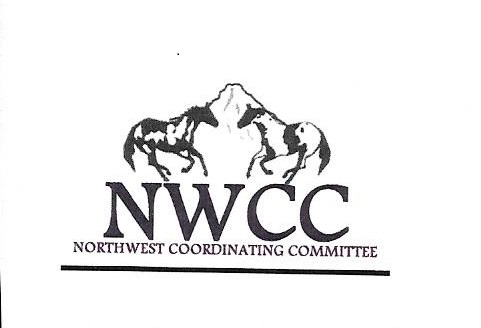 January 28,2017Hood River Inn, Hood River, OregonMeeting was called to order by Chairperson Linda Vance at 1:07 pm. Secretary announced meeting was being recorded.Roll Call: 7 Clubs were present. With one guest Bob Bates.Correspondence; A letter from George Ready for Mary Anne Black changing her director position from Idaho to Oregon as a 3-year appointment.A letter was read with information on a rejection of a check written by a club, due to conflict of dates. There was a lengthy discussion on the subject.Minutes were read and corrections made. Motion was made to accept, second and passedTreasure Report was given by Treasure Shannon O’Dell and financial reports were distributed. Discussion about the past Directory from Z Design from 2 years ago, nothing has been heard from them. Many attempts have been made with no results. Sec will send a letter to Z Designs, with cc to other associations. There was a small profit on the NWCC Directory this year, this will be discussed under Old Business.Bills were presented; Office Depot, Staples, USPS, and Sec of state, 2-year bid for the Web to Cathy Glover, for the hosting, Meeting room at the Hood River Inn.  Moved, second, passedIt costs the club approx. 1 thousand a year to operate, funds should be kept at least that balance in the bank.There is $1750.00 in the Dues Account. NWCC paid more for the banquet this year, ½ of the Dues will go to the Banquet and ½ will go to the awards, Silent Auction.  Motion made, Seconded, passed.Auction and raffle, put 100% back into next year’s banquet. Motion, second and passed.OLD BUSINESS:2016 points were up in entries to 15,022 entries. Year-end awards, not all the awards will be at the banquet, most of them will be there, at least 1 for each person getting an award. Brenda Wood will ship awards not done or at the banquet to the winners at her expense. There was a person that has had a problem with funds with Zone 1. Awards are being withheld until funds have been paid. Banquet update; the menu will be Roast Pork meal on a budget that will work with our price There has been 60 adults, 4-youth with 2 under 5 paying for the banquet this year. The cost will be $20.00 a meal. Door prizes were shopped at the APHA store.  Dale Newcomb will be the new Banquet Coordinator.Directory; They will be delivered tonight at the banquet; a little bit of money was made on the Directory’s this year. Our Directory is one of the best 75-page directory’s in the country. Danelle Harp will be glad to be our Directory Coordinator again this next year. With NWCC having a new Directory Coordinator check with your clubs and see if everyone knows the new directory is wonderful.Web Site; Cathy Glover is our web site host. Everyone can take upon themselves to get information to Cathy as needed by their club. There was some discussion that she is hard to find on our site and if she would make her email address more visible for the public to find her would be great.   Add the NWCC Calendar so it is easy to find shows and clubs with information. Permanent number program was discussed, WSPHC is an organize youth club is using this as a scholarship fund raiser. Any youth with in the NWCC can apply for this Scholarship by Aril 1 of year, and become a member of the youth club for $5.00. Open to all youth in the NW that want to follow rules. On web site at Washington State site. This should go on the NWCC web site also so all youths in the North West know about it so they can use it. Link NWCC web to WSPHC web site. NWCC cannot mandate show secretaries to recognize these numbers.NSBA was discussed, there is a lot of confusion on the rules. Club must guarantee numbers. The pay is $75.00 for each judge plus $2.00 for each entry plus a membership into NSBA with both exhibitors and owners, secretaries. There are a lot of rules and each club can do as they want to have, or not have this in their show. NWCC can look at this again in the future.Consolidation of NWCC and Zone was discussed and all clubs are asked to take this to the tier clubs to see how they feel about doing this. It would mean reducing the bylaws for both clubs to consolidate them in to one. The funds of the NWCC would stay under their name and club and would be ran as it has in the past. It would simplify the officers of the 2 clubs and take less people to work the club. The NWCC and ZONE 1 overlap in a lot of the business that takes place at both meetings. Bring back to the next meeting with your club’s ideas. What information that did come back from the clubs were supportive, but some were noncommittal.Meeting Dates; There was a suggestion that the meeting be moved to an earlier date. November 4 for Zone 1 and November 5 for NWCC maybe at a new location, to be announced.NEW BUSINESS: Show/Judge Coordinator; Shannon O’Dell explained a conflict of judges as the same judge was hired by 2 different clubs. Motion was made and seconded to accept points for Andrea Simmons as a duplicate judge for Zone and BCPHC. Seconded and passed.Clubs were asked if they had their judges and to get their judges on the list.There are several other clubs having open shows and other club activities.Awards Coordinator; bids are being accepted for year-end awards. Bids are due to board on or before May 1, 2017. A large discussion about the job. It was discussed a possibility of entering a contract where a partial of the money would be withheld until all awards are delivered to the Banquet.Banquet Coordinator; will be Dale Newcomb for the 2017 year. The banquet dates are set for January 27, 2018 at location to be decided. Zone 1 meeting will be January 28, 2018.Mailing list membership list coordinator; Valerie Johnson has that list and information can be received from her on request. APHA will also give you a list of all APHA members in your state or Zone.Non-show members: This was tabled.2018 NWCC Officers and Board will be elected at the November 5, 2017.   Clubs shall have delegates at the Nov 5 meeting. Prior to Nov 1,2017 election of officers of clubs and NWCC dues paid to Shannon O’Dell. A letter will be sent out to all Clubs explaining the new format. It is very important that Club delegates be at this meeting.Be sure to contact all clubs with new APHA rule that says all officers must be APHA members.Would Clubs please share at their shows the NWCC Calendar. Explain what NWCC is and what you get for your $1.00 that is paid at the shows, maybe this could be added to pattern books or placed on Facebook pages websites, etc.Minutes respectfully submitted by Mary Anne Black, NWCC Secretary.Meeting was adjourned at 3:35pm